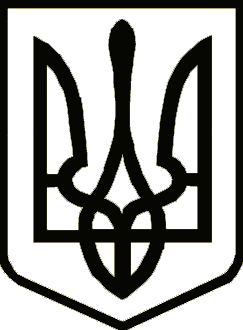                     	     ПРОЕКТ                                                                           Україна	       НОСІВСЬКА  МІСЬКА РАДА
                 НОСІВСЬКОГО РАЙОНУ ЧЕРНІГІВСЬКОЇ ОБЛАСТІР І Ш Е Н Н Я(п’ятдесят третя сесія сьомого скликання)___ травня 2019 року                      м.Носівка				№___/53/VІІПро  вилучення з користуваннягромадян земельних ділянок 	 Відповідно  до  статті 26  Закону  України  «Про  місцеве  самоврядування    в Україні», статті 12, 141  Земельного кодексу України та розглянувши заяви громадян, міська рада вирішила:Вилучити  земельні ділянки з користування громадян:	ХХХХХХХХ в розмірі  , яка надавалась для сінокосіння та закріплена за адресою: м. Носівка вул. ХХХХХ, ХХ;	ХХХХХХХХХ в розмірі , яка надавалась для ведення   особистого   селянського   господарства   та   закріплена   за   адресою: м. Носівка вул. ХХХХХ ХХ. 	2.  Контроль за виконанням цього рішення покласти на постійну комісію міської ради з питань земельних  відносин та охорони навколишнього природного середовища. Міський голова								В. ІГНАТЧЕНКОПроект рішення подає:Начальник відділуземельних відносин та екології                        		          О. ІГНАТЧЕНКОПОГОДЖЕНО : Перший заступникміського голови								О. ЯЛОВСЬКИЙСекретар міської ради                                                               Л. НЕДОЛУГА     Начальник  загального відділу					Н. РУБЕЛЬНачальник відділу правового забезпеченнята кадрової роботи							С. ЯМАНачальник відділу архітектури та містобудування							О. КОНОНЕНКОГолова постійної комісіїз питань земельних відносинта охорони навколишньогоприродного середовища                                                            А. КРАТКО     	Копії рішення 53 сесії міської ради 7 скликання від ___.05.2019 року №___/53/VII  «Про  вилучення з користування  громадян земельних ділянок»   роздати: Відділ земельних відносин та екології Носівської міської ради.Громадянам3.  Носівське відділення Ніжинської ДПІ            